Temat: Polska- jej piękno i historiaData: 30.04.2020r. Grupa: Wiewiórki Cele:Dziecko-kształtowanie szacunku dla własnego państwa oraz poczucia tożsamości narodowej
-rozwijanie u dzieci zainteresowań symbolami narodowymi
-kształtowanie postaw patriotycznych1. Nasza ojczyzna Proszę wysłuchaj zagadki i postaraj się na nią odpowiedzieć„Pytanie nietrudne, każdy to przyzna. Jak się nazywa nasza ojczyzna?”Dzisiaj przypomnimy sobie wiadomości o naszej ojczyźnie, którą jest Polska. Spróbuj odpowiedzieć na poniższe pytania:- Jak nazywa się stolica Polski?- Jak mówimy na nasze monety?- Jak nazywa się nasza najdłuższa rzeka?- W legendzie o Lechu, Czechu i Rusie, który z braci założył państwo polskie?- Jakie są nasze barwy narodowe?2. Symbole narodowe Zastanów się jakie są nasze symbole narodowe. Przyjrzyj się ilustracjom i powiedz, które z nich rozpoznajesz. 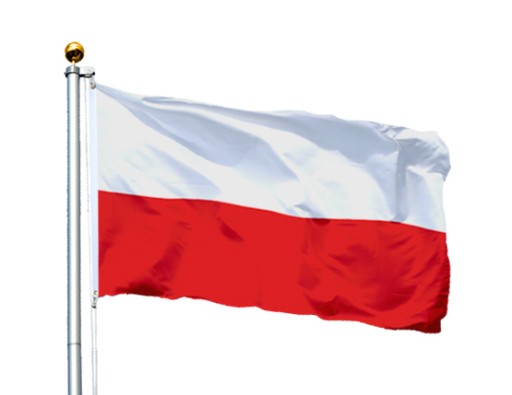 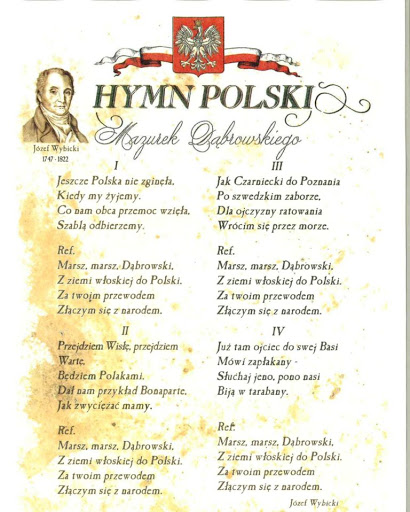 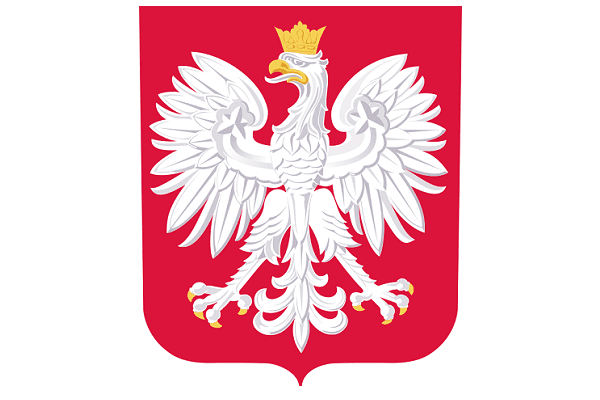 3. Co to jest Polska?Wysłuchaj wiersza Cz. Janczarskiego, a następnie spróbuj odpowiedzieć na pytanie: Czym jest Polska?- Co to jest Polska?-Spytał Jaś w przedszkolu.Polska- to wieśi las,i zboże w polu,i szosa, którą pędzido miasta autobus,i samolot, co leciwysoko, na tobą.Polska- to miasto,strumień i rzeka,i komin fabryczny,co dymi z daleka,a nawet obłoki,gdy nad nami mkną.Polska to jest także twój rodzinny dom.A przedszkole?Tak- i przedszkole,i róża w ogrodziei książka na stole.4. Moja PolskaZapraszam Cię do wykonania pracy plastycznej, związanej z naszym państwem. Poniżej jest kilka inspiracji, które możesz wykorzystać. 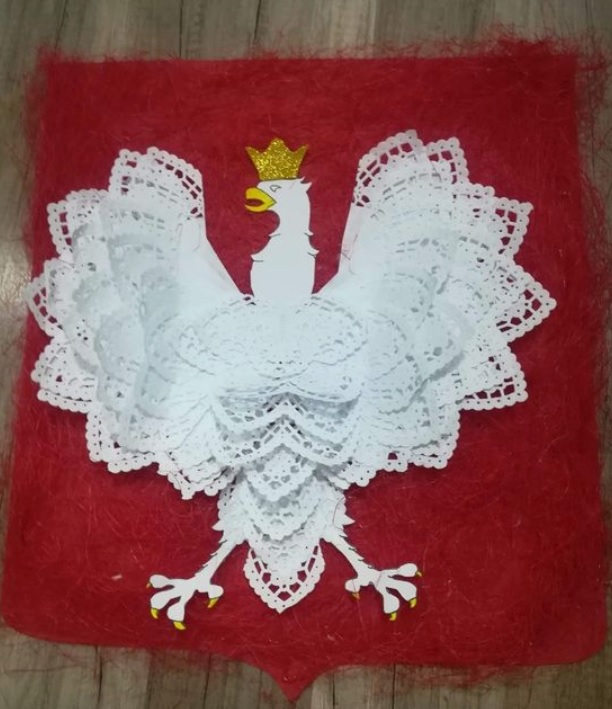 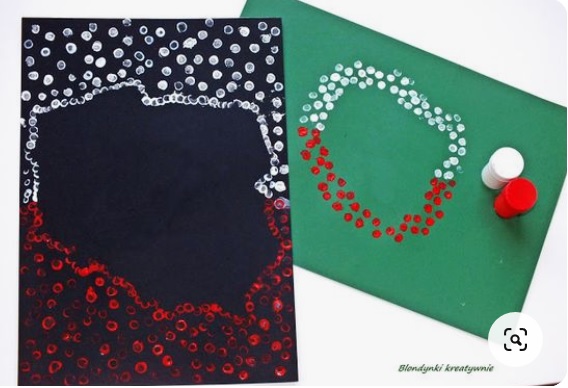 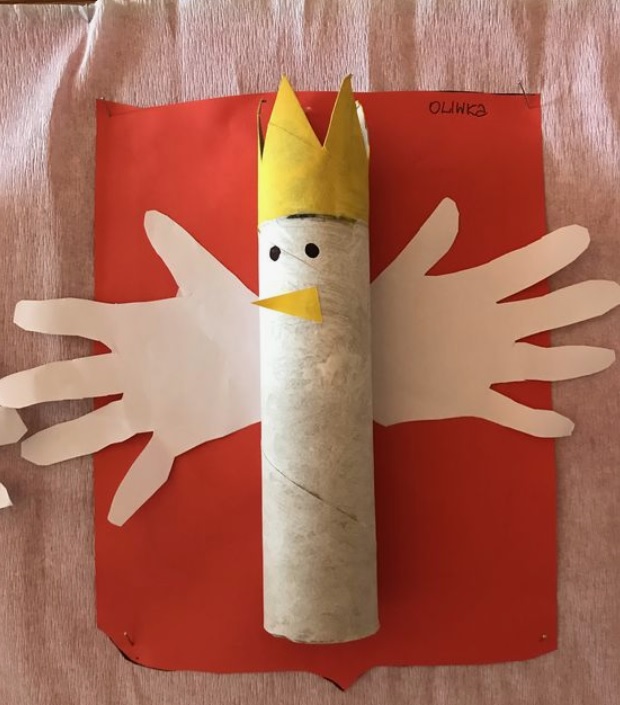 